East Lothian Yacht Club Open Regatta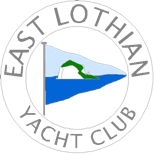 1st and 2nd June 2019Organising Authority – East Lothian Yacht ClubNOTICE OF RACE1 RULES 1.1 The regatta will be governed by the rules as defined in The Racing Rules of Sailing.  The racing rules will be changed as follows: Racing rule 32 changed to allow the race to be shortened at the Committee Boat on station at the finish.Racing rule 35 changed to score boats finishing outside the time limit in their observed position on the course.Racing rule 40 changed so that personal Flotation Devices must be worn at all times while afloat. Flag Y will not be displayed.All changes will appear in full in the Sailing Instructions. The Sailing Instructions may also change other racing rules. 2 ADVERTISING Boats may be required to display advertising chosen and supplied by the organising authority. 3 ELIGIBILITY AND ENTRY 3.1 The regatta is open to boats belonging to, or under the control of, members of the RYA or members of clubs affiliated to the RYA. 3.2 Eligible boats may enter online at www.elyc.org.uk 3.3 Any competitors who are aged under 18, shall complete a Parental Disclosure Form, Photography Consent Form and a Medical Consent Form. These will be available at registration. 3.4 There will be an entry limit of 150 boats. 4 FEES 4.1 Required fees are as follows:5 SCHEDULE 5.1 Registration will be between 1900hrs and 2100hrs on Friday 31st May and between 0900hrs and 1100hrs on Saturday 1st June. There will be a competitor briefing at 1130hrs on Saturday 1st June outside the clubhouse.5.2 The schedule for racing is as follows:5.2 Selected classes may be invited to participate in the Bass Rock race, which may run on Saturday 1st June after the series racing has been completed for the day.5.3 On the last scheduled day of racing no warning signal will be made after 15:005.4 The race committee reserve the right to modify the programme. This may include bringing scheduled races forward, except the first scheduled race.6 SAILING INSTRUCTIONS The sailing instructions will be available at registration.7 THE COURSES The courses will be described in the sailing instructions and may include windward-leeward, trapezoid, triangular courses and a course up to the Bass Rock. 8 SCORING 8.1 One race is required to be completed to constitute a series. 8.2 (a) When fewer than four races have been completed, a boat’s series score will be the total of her race scores.       (b) When from four to six races have been completed, a boat’s series score will be the total of her race scores excluding her worst score. 9 RADIO COMMUNICATION Except in an emergency, a boat shall neither make radio transmissions while racing nor receive radio communications not available to all boats. This restriction also applies to mobile telephones. 10 PRIZES The prize giving will take place in East Lothian Yacht Club following completion of racing on Sunday 2nd June 2019.11 DISCLAIMER OF LIABILITY Competitors participate in the regatta entirely at their own risk. See RRS 4, Decision to Race. The organising authority will not accept any liability for material damage or personal injury or death sustained in conjunction with or prior to, during, or after the regatta. 12 INSURANCE Each participating boat shall be insured with valid third-party liability insurance with a minimum cover of £3 000 000 per event or the equivalent. 13 FURTHER INFORMATION For further information, please contact John Wilcox, commodore@elyc.org.uk Earlybird (Ends 1st May)Standard (From 2nd May)Single Hander£30£35Double Hander£35£40DateFirst Warning SignalNumber of RacesSaturday 1st June1256hrsUp to 4 (*see 5.2)Sunday 2nd June1056hrsUp to 4